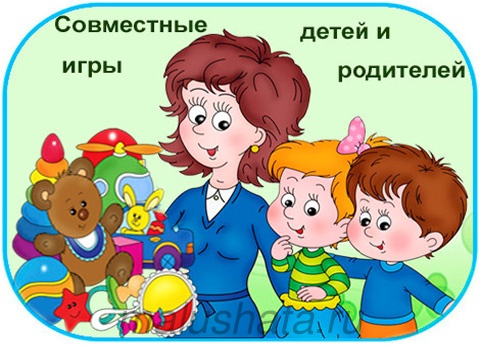 Игры для сенсорного развития детейИгры на развитие тактильных ощущений«Чудесный мешочек» В непрозрачный мешочек кладут предметы разной формы, величины, фактуры (игрушки, геометрические фигуры и тела, пластмассовые буквы и цифры и др.). Ребенку предлагают на ощупь, не заглядывая в мешочек, найти нужный предмет.«Определи на ощупь» В мешочке находятся парные предметы, различающиеся одним признаком (пуговицы большая и маленькая, линейки широкая и узкая и т. д.). Нужно на ощупь узнать предмет и назвать его признаки: длинный — короткий, толстый — тонкий, большой — маленький, узкий — широкий и т. д.«Платочек для куклы» (определение предметов по фактуре материала, в данном случае определение типа ткани).Детям предлагают трех кукол в разных платочках (шелковом, шерстяном, вязаном). Дети поочередно рассматривают и ощупывают все платочки. Затем платочки снимают и складывают в мешочек. Дети на ощупь отыскивают в мешочке нужный платочек для каждой куклы.«Угадай на ощупь, из чего сделан этот предмет»Ребенку предлагают на ощупь определить, из чего изготовлены различные предметы: стеклянный стакан, деревянный брусок, железная лопатка, пластмассовая бутылка, пушистая игрушка, кожаные перчатки, резиновый мяч, глиняная ваза и др.«Узнай фигуру»На столе раскладывают геометрические фигуры, одинаковые с теми, которые лежат в мешочке. Педагог показывает любую фигуру и просит ребенка достать из мешочка такую же.«Догадайся, что за предмет»На столе разложены различные объемные игрушки или небольшие предметы (погремушка, мячик, кубик, расческа, зубная щетка и др.), которые накрыты сверху тонкой, но плотной и непрозрачной салфеткой. Ребенку предлагают через салфетку на ощупь определить предметы и назвать их.«Найди пару»Материал: пластинки, оклеенные бархатом, наждачной бумагой, фольгой, вельветом, фланелью. Ребенку предлагают с завязанными глазами на ощупь найти пары одинаковых пластинок.«Найди ящичек»Материал: спичечные коробки, сверху оклеенные различными материалами: вельветом, шерстью, бархатом, шелком, бумагой, линолеумом и др. Внутри выдвижных ящичков также приклеены кусочки материала. Ящички находятся отдельно.Ребенку предлагают на ощупь определить, какой ящичек от какого коробка.«Что в мешочке»Ребенку предлагают небольшие мешочки, наполненные горохом, фасолью, бобами или крупами: манкой, рисом, гречкой и др. Перебирая мешочки, он определяет наполнитель и раскладывает в ряд эти мешочки по мере увеличения размера наполнителя (например, манка, рис, гречка, горох, фасоль, бобы).Дидактические игры и упражнения для закрепления понятия формы«Найти предмет указанной формы»Ребенку предлагают назвать модели геометрических фигур, а затем найти картинки с изображением предметов, по форме похожие на круг (квадрат, овал, треугольник, прямоугольник, ромб).«Из каких фигур состоит машина?»Дети должны определить по рисунку, какие геометрические фигуры включены в конструкцию машины, сколько в ней квадратов, кругов и т. д.«Коврик»Ребенку предлагают рассмотреть коврик из геометрических фигур и набор составных частей этого коврика. Среди элементов этого набора следует найти ту часть, которой нет в коврике.«Найди предмет такой же формы»Дети выделяют форму в конкретных предметах окружающей обстановки, пользуясь геометрическими образцами. На одном столе геометрические фигуры, на другом — предметы. Например, круг и предметы круглой формы (мяч, тарелка, пуговица и т. д.), овал и предметы овальной формы (яйцо, огурец, желудь и т. д.).«Какая фигура лишняя?»Ребенку предлагают различные наборы из четырех геометрических фигур. Например: три четырехугольника и один треугольник, три овала и один круг и др. Требуется определить лишнюю фигуру, объяснить принцип исключения и принцип группировки.«Составь целое из частей»Составить конструкцию из 2—3 геометрических фигур по образцу.Варианты:составить конструкцию по памяти, по описанию;составить геометрическую фигуру, выбрав необходимые ее части из множества предложенных деталей (8—9).«Определи правильно»Ребенку предлагают по рисункам определить, из каких геометрических фигур состоит предмет (замок, письмо) Дидактические игры и упражнения на закрепление понятия величин«Сравни предметы по высоте»Назвать предметы, определить их количество, выделить высокий, низкий; сравнить — что выше, что ниже.«Палочки в ряд»Выложить одновременно два ряда по 10 палочек разной длины: один по убывающей величине, другой по возрастающей.Варианты:детям предлагают разложить в порядке возрастания или убывания величины ромбы разного цвета и формы.«Самая длинная, самая короткая»Разложить разноцветные ленты разной длины от самой короткой до самой длинной. Назвать ленты по длине: какая самая длинная, какая самая короткая, длиннее, короче, ориентируясь на цвет. Варианты:сравнить ленты по нескольким признакам (длина и ширина, ширина и цвет и др.). Например: «зеленая лента самая длинная и узкая, а красная лента короткая и широкая».«Пирамидки»Собрать три пирамидки, кольца которых одновременно рассыпаны и перепутаны на столе.«Матрешки»Собрать двух (трех) матрешек, состоящих из 5—6 штук (и более), одновременно выложенных и разобранных на столе.«Разноцветные кружки»Положить кружки друг на друга по порядку, начиная от самого большого, так, чтобы был виден цвет каждого последующего кружка. Назвать цвета.Варианты:собрать одновременно две стопки кружков по разным параметрам: одну по убывающей величине, другую — по возрастающей величине.«Разложи по размеру»Ребенок по просьбе педагога раскладывает по размеру натуральные предметы: чашки, ведерки и др.; предметы, вырезанные из картона: грибочки, морковки и др.Варианты:дается контурное изображение предметов и предлагается определить, что в чем может уместиться: ведро, чашка, машина; чайник, клещи, чемодан и др.«Расставь по порядку»Ребенку предлагают сопоставить и упорядочить предметы по одному измерению, отвлекаясь от других измерений: 1) расставить цилиндры по возрастающей (убывающей) высоте; 2) расставить бруски по возрастающей (убывающей) длине или ширине.«В какую коробку?»Распределить пять видов игрушек разных размеров по пяти коробкам в зависимости от размера.«Дальше — ближе»По рисунку с изображением леса дети определяют, какие деревья ближе, какие — дальше.Дидактические игры и упражнения на закрепление цвета«Какого цвета не стало?»Детям показывают несколько флажков разного цвета. Дети называют цвета, а потом закрывают глаза. Педагог убирает один из флажков. Определить, какого цвета не стало.«Какого цвета предмет?»Для игры необходимо иметь карточки с изображениями контуров предметов и цветные карточки. Ребенку предлагают под карточку с изображением контура предмета подложить карточку необходимого цвета. Например, под карточку с изображением помидора — красную карточку, огурца — зеленую, сливы — синюю, лимона — желтую и т. д.Варианты:выбрать предмет по цветовому образцу: педагог показывает карточку с изображением предмета какого-либо цвета (красные варежки, синие носочки и др.), дети должны показать карточки с изображением оттенков данного цвета.«Собери гирлянду»Педагог показывает элемент — образец части гирлянды, на которой дано определенное чередование цветов. Дети по памяти собирают гирлянды из разноцветных кружков в соответствии с образцом.«Сплети коврик из цветных полосок»Дети рассматривают образец коврика из цветных полосок, затем по памяти плетут коврик, повторяя чередование цветов в образце.«Сложи радугу»Приготовьте цветные дуги, разрежьте их пополам. Одну половинку радуги соберите сами, а другую дайте собрать ребенку. Предложите назвать цвета (красный, оранжевый, желтый, зеленый, голубой, синий, фиолетовый).«Неразлучные цвета»Педагог называет предмет, в котором представлены разные цвета в постоянном сочетании, дети их называют. Например, педагог говорит: «Рябина», дети отвечают: «Листья зеленые, ягоды красные». (Ромашка — лепестки белые, середина желтая, береза — ствол белый, листья зеленые и т. д.).«Какие цвета использованы?»Показывая детям изображения предметов разных цветов и их оттенков, учить различать два оттенка одного цвета, упражнять в употреблении слов, обозначающих цветовые оттенки: темно-красный, ярко-желтый, светло-коричневый и др.Варианты:детям демонстрируют панно с аппликационным изображением петуха. Педагог рассказывает: когда вырезали и наклеивали этого петуха, то использовали бумагу (ткань) пяти цветов, но каждый цвет двух оттенков: светлого (яркого) и темного. Предлагает внимательно рассмотреть детали и найти схожие цвета, но отличающиеся оттенками«Уточним цвет предмета»Педагог выставляет таблицы с изображениями двух растений, близких по цвету: помидор и морковь, мак и шиповник, незабудка и слива, роза и сирень, василек и баклажан и др. Предлагает назвать сходные цвета обоих растений: незабудки голубые, а сливы синие; мак красный, а шиповник розовый и т. д. Дети учатся различать близкие цвета: красный — оранжевый, красный — розовый, синий — голубой и др.